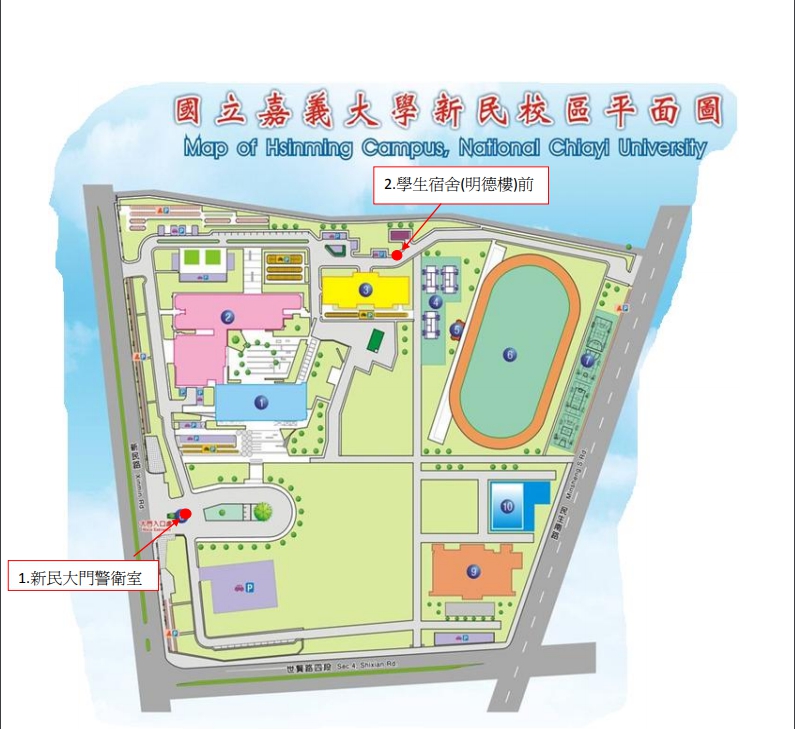         1.大門警衛室                            2.學生宿舍(明德樓前)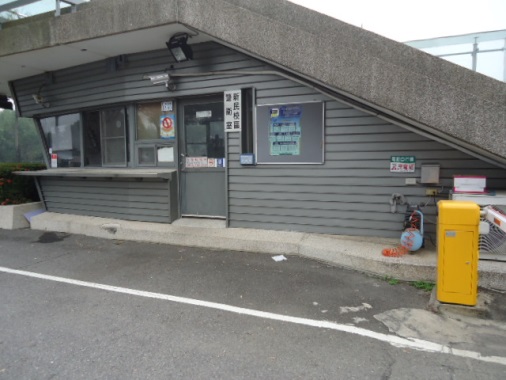 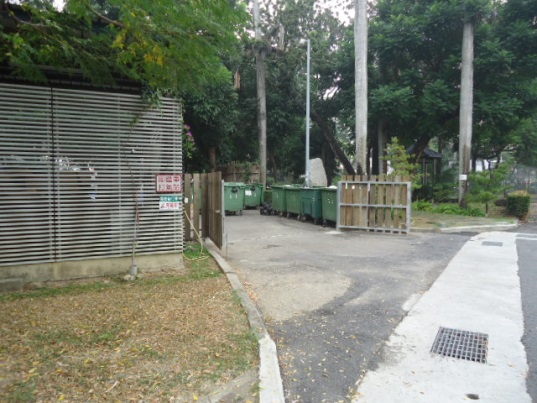 